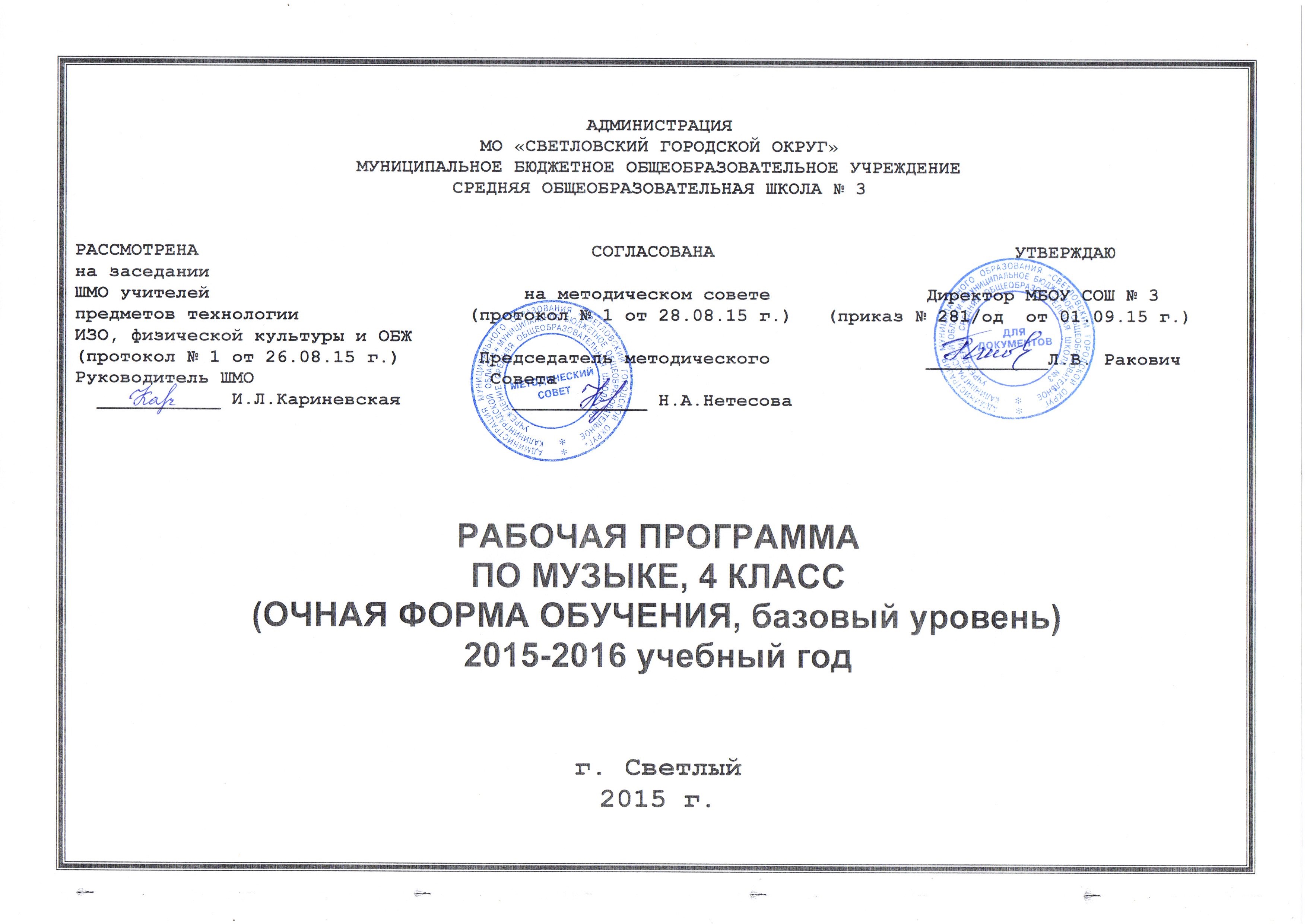 Пояснительная запискаРабочая программа по музыке для 4 класса составлена на основе  Федерального государственного образовательного стандарта начального общего образования от 06 октября 2009 г. № 373, примерной программы начального образования по музыке и содержания программы «Музыка. 1-4 классы» авторов: Е.Д. Критской и Г.П. Сергеевой.Рабочая программа является адаптированной, так как в классе обучаются дети с ОВЗ. В связи с этим необходимо ввести коррекционно-развивающий компонент для этих обучающихся.Основные направления коррекционно-развивающей работыСовершенствование  сенсомоторного развитияКоррекция отдельных сторон психической деятельностиРазвитие основных мыслительных операцийРазвитие различных видов мышленияКоррекция нарушений в развитии эмоционально-личностной сферыРазвитие речи, овладение техникой речиРасширение представлений об окружающем мире и обогащение словаря. Коррекция индивидуальных пробелов в знаниях. Содержание коррекционно-развивающего компонента в сфере развития жизненной компетенции для  детей с ОВЗ.Развитие представлений о собственных возможностях и ограничениях, о насущно необходимом жизнеобеспеченииОвладение социально-бытовыми умениями, используемыми в повседневной жизниОвладение навыками коммуникацииДифференциация и осмысление картины мираДифференциация и осмысление своего социального окружения, принятых ценностей и социальных ролей. Целью предмета «Музыка» в 4 классе является введение детей в многообразный мир музыкальной культуры через знакомство с музыкальными произведениями, доступными их восприятию. В рамках преподавания предмета решаются следующие задачи:Формирование основ музыкальной культуры через эмоциональное, активное восприятие музыки;Воспитание эмоционально-ценностного отношения к искусству, художественного вкуса, нравственных и эстетических чувств: любви к ближнему, к своему народу, к Родине; уважения к истории, традициям, музыкальной культуре разных народов мира;Развитие интереса к музыке и музыкальной деятельности, образного и ассоциативного мышления и воображения, музыкальной памяти и слуха, певческого голоса, учебно-творческих способностей в различных видах музыкальной деятельности;Освоение музыкальных произведений и знаний о музыке;Овладение практическими умениями и навыками в учебно-творческой деятельности: пении, слушании музыки, игре на элементарных музыкальных инструментах, музыкально-пластическом движении и импровизацииВ программе также заложены возможности предусмотренного стандартом формирования у обучающихся универсальных способов деятельности и ключевых компетенций, способствующих личностному, коммуникативному, познавательному и социальному развитию. Предмет «Музыка», развивая умение учиться, призван формировать у ребенка современную картину мира.В результате изучения предмета должны быть достигнуты следующие результаты:Личностные:Формирование основ российской гражданской идентичности, чувства гордости за свою Родину, российский народ и его историю, осознание своей этнической и национальной принадлежности в процессе освоения лучших образцов отечественной музыкальной культуры;Становление гуманистических и демократических ценностных ориентаций, формирование уважения к истории и культуре разных народов;Формирование целостного социально ориентированного взгляда на мир в процессе познания произведений разных жанров, форм и стилей;Овладение начальными навыками адаптации в динамично изменяющемся и развивающемся мире посредством участия в музыкальной жизни класса, школы, города;Развитие мотивов учебной деятельности и формирование личностного смысла учения;Формирование эстетических потребностей, ценностей и чувств на основе развития музыкально-эстетического сознания;Развитие навыков сотрудничества со взрослыми и сверстниками в процессе индивидуальной, групповой и коллективной музыкальной деятельности;Формирование мотивации к музыкальному творчеству, целеустремленности и настойчивости в достижении цели;Метапредметные результаты:Познавательные:Учащиеся научатся:Сравнивать, анализировать, обобщать по родовидовым признакам, строить рассуждения с отнесением к известным понятиям;Обсуждать проблемные вопросы, рефлексировать в ходе творческого сотрудничества, сравнивать результаты своей деятельности с результатами других учащихся;Применять методы наблюдения, экспериментирования, моделирования; адекватно воспринимать художественные произведения, осознавать многозначность содержания их образов;Использовать разные типы моделей при изучении художественного явления (графическая, пластическая, вербальная);Регулятивные:Учащиеся научатся:Принимать и сохранять учебные цели и задачи;Планировать, контролировать и оценивать собственные учебные действия;Договариваться о распределении функций и ролей в совместной деятельности; осуществлять взаимный контроль;Адекватно оценивать собственное поведение и поведение окружающих;Выделять и удерживать предмет обсуждения и критерии его оценки;Прогнозировать содержание произведения по его названию и жанру;Коммуникативные:Учащиеся научатся:Понимать сходство и различие разговорной и музыкальной речи;Слушать собеседника и вести диалог; участвовать в коллективном обсуждении;Опосредованно вступать в диалог с автором художественного произведения посредством выявления авторского замысла;Приобретать опыт общения со слушателями в условиях публичного выступления.Отличительная особенность программы – охват широкого культурологического пространства, который подразумевает постоянные выходы за рамки музыкального искусства и включение в контекст уроков музыки сведений из истории, произведений литературы (поэтических и прозаических) и изобразительного искусства, что выполняет функцию эмоционально-эстетического фона, усиливающего понимание детьми содержания музыкального произведения. Основой развития музыкального мышления детей становятся неоднозначность их восприятия, множественность индивидуальных трактовок, разнообразные варианты «слышания», «видения» конкретных музыкальных сочинений, отраженные, например, в рисунках, близких по своей образной сущности музыкальным произведениям. Все это способствует развитию ассоциативного мышления детей, «внутреннего слуха» и «внутреннего зрения».Постижение музыкального искусства учащимися подразумевает различные формы общения каждого ребенка с музыкой на уроке и во внеурочной деятельности. В сферу исполнительской деятельности учащихся входят: хоровое и ансамблевое пение; пластическое интонирование и музыкально-ритмические движения; игра на музыкальных инструментах; инсценирование (разыгрывание) песен сюжетов сказок, музыкальных пьес программного характера; освоение элементов музыкальной грамоты как средства фиксации музыкальной речи. Помимо этого дети проявляют творческое начало в размышлениях о музыке, импровизациях (речевой, вокальной, ритмической, пластической); в рисунках на темы полюбившихся музыкальных произведений; в составлении программы итогового концерта.Рабочая программа рассчитана на 1 час в неделю для обязательного изучения учебного предмета «Музыка», всего – 34 часа (из них 6 часов отводится проектной деятельности, 5 часов- модуль, 1 резервный).Предпочтительными формами организации учебного процесса на уроке являются: групповая, коллективная работа с учащимися. В программе предусмотрены нетрадиционные формы проведения уроков: уроки-путешествия, уроки-игры, урок-экскурсия, уроки-концерты. Контроль знаний, умений и навыков (текущий, тематический, итоговый) на уроках музыки осуществляется в форме устного опроса, самостоятельной работы, тестирования.Рабочая программа ориентирована на использование учебно-методического комплекта:Критская Е.Д., Сергеева Г.п., Шмагина Т.С. «Музыка». Учебник для учащихся 4 класса начальной школы. М., Просвещение, 2010Рабочая тетрадь для 4 класса, М., просвещение, 2010Хрестоматия музыкального материала к учебнику «Музыка» 4 классПособие для учителя «Методика работы с учебниками» Музыка 1-4 классы (составители: Критская Е.Д., Сергеева Г.п., Шмагина Т.С.), М., Просвещение, 2012Фонохрестоматия музыкального материала к учебнику «Музыка», 4  класс (СD).Основное содержание:  Основными содержательными линями являются: обогащение опыта эмоционально-ценностного отношения учащихся к музыке и музыкальным занятиям; усвоение изучаемых музыкальных произведений и знаний о музыке; овладение способами музыкально-учебной деятельности (музыкальные умения и навыки); обогащение опыта учебно-творческой музыкальной деятельности.Раздел 1. Россия — Родина моя (5 часов). Общность интонаций народной музыки и музыки русских композиторов. Жанры народных песен, их интонационно-образные особенности. Лирическая и патриотическая темы в русской классике.Раздел 2. День, полный событий  (5 часов) «В краю великих вдохновений...». Один день с А. Пушкиным. Музыкально-поэтические образы.Раздел 3.«О России петь — что стремиться в храм» (4 часа) Святые земли Русской. Праздники Русской православной церкви. Пасха, Масленица.  Церковные песнопения: стихира, тропарь, молитва, величание.Раздел 4. «Гори, гори ясно, чтобы не погасло!» (3 часа) Народная песня — летопись жизни народа и источник вдохновения композиторов. Интонационная выразительность народных песен. Мифы, легенды, предания, сказки о музыке и музыкантах. Музыкальные инструменты России. Оркестр русских народных инструментов. Вариации в народной и композиторской музыке. Праздники русского народа. Троицын день.Раздел 5. В музыкальном театре 6 часов) Линии драматургического развития в опере. Основные темы — музыкальная характеристика действующих лиц. Вариационность. Орнаментальная мелодика. Восточные мотивы в творчестве русских композиторов. Жанры легкой музыки. Оперетта. Мюзикл.Раздел 6.  В концертном зале (8 часов) Различные жанры вокальной, фортепианной и симфонической музыки. Интонации народных танцев. Музыкальная драматургия сонаты. Музыкальные инструменты симфонического оркестра.Раздел 7. «Чтоб музыкантом быть, так надобно уменье...» (3 часа) Произведения композиторов-классиков и мастерство известных исполнителей. Сходство и различие музыкального языка разных эпох, композиторов, народов. Музыкальные образы и их развитие в разных жанрах. Форма музыки (трехчастная, сонатная). Авторская песня. Восточные мотивы в творчестве русских композиторов. Музыка как вид искусства. Интонационно- образная, жанровая, стилевая основа народной  музыки. Фольклор как часть общей культуры народа. Знакомство с музыкальным фольклором: русская народная песня, колыбельная, былины в классических произведениях русских композиторов-кучкистов: Н.А. Римский –Корсаков опера –сказка «Садко», «Снегурочка», увертюра к опере «Руслан и Людмила» М.И. Глинки,  А. Бородин «Богатырская симфония», Мусоргский «Хованщина». Произведения зарубежной классики: В.А.Моцарт «Симфония №40», Бетховен «Аппассионата», Гайдн «Старый клавесин». Произведения композиторов 20 века: Стравинского, Прокофьева, Шостаковича, Свиридова.  Особенности восприятия фольклора своего народа и других народов мира. Специфика русской народной культуры и её основные жанры (обрядовые песни, былины, лирические песни, частушки).  Интонирование, озвучивание народных загадок, пословиц, закличек, скороговорок. Интонационное своеобразие музыкального фольклора разных народов; образцы песенной и инструментальной народной музыки. Рисунки к услышанной музыке. Выразительное исполнение народных песен. Развитие музыкального восприятия и овладение практическими умениями и навыками в музыкальной деятельности.Технологии, методики, методы и приёмы обученияПредпочтительными формами организации учебного процесса на уроке являются групповая, коллективная, фронтальная работа с учащимися. В программе предусмотрены нетрадиционные формы проведения уроков: уроки-путешествия, уроки-игры, урок-экскурсия, уроки-концерты. Основными формами контроля знаний, умений и навыков учащихся являются анализ и оценка учебных, учебно-творческих и творческих работ, игровые формы, письменный (в виде тестов, работы по карточкам, викторин, кроссвордов) и устный опрос.Слушание музыки. Личностно – окрашенное эмоционально – образное восприятие и оценка изучаемых образов народного музыкального творчества. Выявление связей музыки с другими искусствами, жизнью.Пение. Хоровое. Одноголосное, канон. Исполнение народных песен с сопровождением. Вокализация тем инструментальных произведений.Музыкально – пластические движения. Обогащение опыта индивидуально- личностного воплощения музыкального образа пластическими средствами, в том числе танцевальными.Инсценирование (розыгрывание) песен, сюжетов сказок, музыкальных пьес программного характера;Инструментальное музицирование. Расширение опыта творческой деятельности в музицировании на элементарных инструментах.Музыка и современные технологии. Использование информационно – коммуникационных технологий для создания аранжировки, записи и воспроизведения музыкальных произведений.Виды самостоятельной работы учащихсяСлушание музыки:слуховой анализ на эмоциональное состояние, настроение, характер, сюжет (о чём?), на узнавание автора, произведения, жанровой принадлежности;досочинение;пластическое музицирование (музыкопластика);раскрашивание под музыку;свободное дирижирование;расширение шкалы эпитетов;подбор цветовой палитры к шкале;имитация игры на музыкальных инструментах. Анализ интонационного строя мелодий, анализ – поиск общих «Осенних интонаций» в музыке, индивидуальное интонирование.Музицирование, ритмическое музицирование, мелодекламация, работа с таблицами музыкальных настроений, пение индивидуальное.Разгадывание и составление музыкальных ребусов, пение хоровое и ансамблевое.Работа с таблицами музыкальных настроений.Инсценирование, мелопластика, имитационное моделирование, графическое изображение мелодии.Элементарный сравнительный анализ прослушанных произведений (поиск сходства).Пластическое интонирование, слуховой анализ «Угадайка»  (игра-тест).Ансамблевое и индивидуальное пение, составление шкалы эпитетов.содержательный анализ музыкального произведения (вербальная передача особенностей прослушанных музыкальных произведений).Подбор музыкального сопровождения к репродукции картины.Пластическое интонирование; слуховой анализ образности музыкального произведения: что? как? (работа с карточками).Создание  проекта музыкальной лирической палитры (имитационное моделирование).Слуховой анализ (по характеру дать название звучащему произведению, узнать инструмент по тембру).Составление  репертуара праздничного концерта.Пластическое интонирование с элементами инсценировки; имитация игры на воображаемых музыкальных инструментах.Сравнительный слуховой анализ (одно произведение в исполнении разных инструментов), определение характера музыки.Подбор музыкальных иллюстраций к тематическим сюжетным картинкам; работа с эмоциональной шкалой; слушание, пластическое интонирование, составить рассказ о понравившемся музыкальном произведении.Работа с сигнальными карточками, слушание, содержательный анализ произведения, наблюдение над тембровой принадлежностью музыкального произведения. Хоровое пение.Пластическое интонирование, слуховой анализ (наблюдение за динамическим и тембровым звучанием тем). Викторина.Хоровое и ансамблевое пение, сочинение сочинённого (участие в музыкальном сопровождении).Определение на слух музыкальных фрагментов; интонирование знакомых песен и мелодий (работа в группах).Составить программу заключительного концерта; тест.Конкурсное исполнение музыкального номера.Нормы и критерии оцениванияНасколько ярко и устойчиво проявляется у учащихся интерес к музыке, увлечённость ею, любовь к ней;Умеют ли учащиеся размышлять о музыке, оценивать её эмоциональных характер и определять образное содержание;Умеют ли учащиеся применять знания, полученные в процессе музыкальных занятий, по отношению к музыке, звучащей вокруг них;Каков уровень исполнительской культуры, насколько развита способность творчески, ярко и эмоционально передавать в пении, игре на элементарных музыкальных инструментах, в музыкально – ритмических движениях содержание и характер исполняемых произведений.Оценка уровня музыкального развития учащихся:Эмоциональная отзывчивость как показатель развития интереса, желания слушать музыку;Проявление любой творческой активности, самостоятельности;Уровень развития музыкального мышления (образность, ассоциативность);Умение применять «ключевые знания» о музыке;Уровень исполнительской культуры (творческий подход, эмоциональность)Календарно-тематическое планированиеКласс 4 «А», «Б».	Количество часов Всего 34 часа; в неделю 1 час.Планирование составлено на основе программы Е.Д.Критской, Г.П.Сергеевой, Т. С. Шмагина «Музыка. Начальная школа», М., Просвещение, 2010. Учебник Критская Е. Д., Сергеева Г. П., Шмагина Т. С. «Музыка. 4 класс».– М.: «Просвещение», 2011Рабочая тетрадь Критская Е. Д., Сергеева Г. П., Шмагина Т. С. Музыка: рабочая тетрадь для 4 класса. – М.: Просвещение, 2010Поурочно- тематическое планированиепо музыке для 4 «А» и «Б» классаПланируемые результаты изучения учебного предмета «Музыка»В результате изучения музыки ученик долженЗнать \ пониматьспецифику музыки как вида искусства;значение музыки в художественной культуре и её роль в синтетических видах творчества;возможности музыкального искусства;основные музыкальные жанры народной и профессиональной музыки;многообразие музыкальных образов и способов их развития;основные формы музыки (1-но,2-х,3-х частные, рондо, вариации, сонатная);характерные черты и образцы творчества крупнейших русских, советских и зарубежных композиторов;названия наиболее известных музыкальных инструментов, виды оркестров;имена выдающихся композиторов и музыкантов – исполнителей;Уметь:эмоционально- образно воспринимать и характеризовать музыкальные произведения;узнавать на слух изученные произведения русской, советской и зарубежной классики, образцы народного музыкального творчества;выразительно исполнять соло, несколько народных песен, песен современных композиторов;выявлять общее и особенное при сравнении музыкальных произведений на основе полученных знаний об интонационной природе музыки, музыкальных жанрах, стилевых направлениях, образной сфере музыки;распознавать на слух и воспроизводить знакомые мелодии изученных произведений инструментальных и вокальных жанров;различать звучание отдельных музыкальных инструментов, виды хора и оркестра;устанавливать взаимосвязь между разными видами искусства на уровне общности идей, тем, художественных образов.Проектная деятельностьНормативные документы:- закон «Об образовании»- приказ Минобразования России от 05.03.2004 г. № 1089 «Об утверждении федерального компонента государственных образовательных стандартов начального общего, основного общего и среднего (полного) общего образования»- письмо Минобразования России от 20.02.2004 г. № 03-51-10/14-03 «О ввендении федерального компонента государственных образовательных стандартов начального общего, основного общего и  среднего (полного) общего образования»- Приказ Минобразования России от 09.03.2004 г. № 1312 «Об утверждении федерального базисного учебного плана и примерных учебных планов для общеобразовательных учреждений РФ, реализующих программы общего образования»- Письмо Минобразования России от 07.07.2005 г. «О примерных программах по учебным предметам федерального базисного учебного плана»- Федеральный компонент государственного стандарта общего образования- Закон «Об образовании»  от 29.12.2012г №273-ФЗ (вступил в силу 01.09.2013г). Дополнительная литература для учащихся1. Хрестоматия по музыке. 4 класс. «Просвещение». М. 1997.2. Изместьева Ю.Д. Музыка 4 класс. 1,2,3, изд. «Учитель» АСТ Волгоград. 2003. 3.Критская Е.Д. Сергеева Т.П. Учебник «Музыка» Для учащихся 1,2,3,4-х классов, изд. 3-е «Просвещение». М. 2001.4. Шедевры классической музыки. 45 альбомов с фонотекой, «Мир книги».М. 2006. 5.Беляев С.Е. Рассказы господина бемоля. «Диамант».Екатеринбург,1998.6. Иллюстрированные биографии Великих музыкантов и композиторов. Изд. «Музыка». М. 2000.7. О.К. Разумовская. Методика. Русские композиторы. Биографии,Викторины, Кроссворды. «Айрис Пресс». М. 2007.8. Ригина Г.С. Учебник «Музыка» 4 класс. Корпорация «Фёдоров», «Учебная литература». Самара. 2004.9. Иллюстрированные биографии Великих музыкантов и композиторов. Изд. «Музыка». М. 2000.Дополнительная литература для  учителя1.Зимина А.Н. Музыкально- дидактические игры и упражнения. Пособие для педагогов. Изд. «Тандем». М. 1999.      2.Беляев С.Е. Рассказы господина бемоля. «Диамант».Екатеринбург.1998.3.В помощь преподавателю. Музыка 1-4 классы. Конспекты, рекомендации, планирование.Г.В.Стюхина.  Изд  «Учитель». Волгоград. 2008.4. Современная школа. Уроки музыки 1-8 классы. С применением информационных технологий. Иэд. «Глобус». М. 2009.5. Соколова М.В. «Изба Красна», Санкт- Петербург. 2001.6.Для преподавателей. 1-7 класс.Составитель В.В. Фадин. Изд. «Учитель». Волгоград. 2008.7. З.Е. Осовицкая. Музыкальная литература. Первый год обучения. «Музыка». М. 2007.   Электронные  пособия: 1.   Уроки музыки 1-8 классы с применением информационных технологий. изд. Глобус. М. 2009. Диск.  2.Шедевры классической музыки. 45 альбомов с фонотекой, «Мир книги».М. 2006.  Диски.3.DVD фильмы о композиторах: «Чайковский», «Детский альбом Чайковского», «Вркмена года» Чайковского, балет «Золушка» Прокофьева, балет «Щелкунчик», опера «Садко» Римского –Корсакова, опера «Сказка о царе Салтане» Римского –Корсакова,  «Волк и семеро козлят» Коваля, симфоническая сказка «Петя и волк» Прокофьева, документальный фильм о Рахманинове, «Картинки с выставки» Мусоргского,  опера «Руслан и Людмила» Глинки,  балет «Спящая красавица» Чайковского, «Пер Гюнт» Грига, фильм о М.И. Глинке.4. Шедевры русской классики. Диски. РИДЕРЗ.5. Шедевры зарубежной классики. Диски. РИДЕРЗ.№ п/пКол-во уроковНаименование разделов и темОсновное содержание разделаОсновные понятияФормы контроля1.5Раздел 1. Россия – Родина мояРаздел 1. Россия – Родина мояРаздел 1. Россия – Родина мояРаздел 1. Россия – Родина моя1.1.1«Ты запой мне эту песню..»Общность интонаций народной музыки и музыки русских композиторов Знакомство с жанром вокализМелодия. Песня. Куплетная форма. Устный опрос 1.2.1"Что не выразить словами, звуком на душу навей..."Интонация – источник элементов музыкальной речи. Жанры народных песен, их интонационно-образные особенности.Декламация, речитатив. Вокализ. Куплетная форма.Вводный контроль 1.3.1Ты откуда, русская, зародилась музыка Жанры народных песен, их музыкально-выразительные особенностиЖанры народных песен: колыбельная, трудовая, хороводная, лирическая, солдатская, плясовая.Устный опрос 1.4.1"Я пойду по полю белому..."Патриотическая тема в русской песне. Кантата для меццо-сопрано, хора и оркестра.Устный опрос 1.5.1"На великий праздник собралася Русь!"Патриотическая тема в русской классике.Кантата Музыкальная викторина 2.4Раздел 2. О России петь, что стремиться в храмРаздел 2. О России петь, что стремиться в храмРаздел 2. О России петь, что стремиться в храмРаздел 2. О России петь, что стремиться в храм2.6.1Святые земли Русской. Великий князь Владимир, княгиня Ольга, Илья МуромецДуховная музыка в творчестве композиторов.  Святые земли Русской: Илья Муромец. Былина.Стихира. Величание. Симфония. Былина.Устный  опрос2.7.1Кирилл и Мефодий. Величание и гимн - торжественные песнопенияСвятые земли Русской.  Гимн, величание. Гимн. Величание.Устный опрос2.8.1Праздников праздник и торжество из торжествПраздники Русской православной церкви. Пасха.  Церковные песнопения: тропарь, молитва, величание. Тропарь, молитва, величание.Устный опрос2.9.1Родной обычай старины. Покров - ОсениныНародные музыкальные традиции родного края. Духовная музыка в творчестве композиторов.Трезвон.Устный опрос3.5Раздел 3. День, полный событийРаздел 3. День, полный событийРаздел 3. День, полный событийРаздел 3. День, полный событий3.10.1День, полный событий. "Приют спокойствия, трудов и вдохновенья..."Интонация как внутреннее озвученное состояние, выражение эмоций и отражение мыслей.Пастораль. Лирика в поэзии и музыке.Индивидуальный3.11.1Зимнее утро. Зимний вечерЛирика в поэзии А.С.Пушкина, в музыке русских композиторов и в изобразительном искусствеВыразительность. Изобразительность. Музыкальное прочтение стихотворения.Групповая3.12.1"Что за прелесть эти сказки"... Три чудаВыразительность и изобразительность в музыке  Музыкально-поэтические образы в сказке А.С.  Пушкина и в опере Н.А. Римского-КорсаковаМузыкальная живопись.Устный опрос3.13.1Ярмарочное гуляньеМузыка ярмарочных гуляний. Народные песни, наигрыши. Обработки народной музыки.Жанры народной музыки: хороводные и плясовые песни. Обработка русской народной песни.Устный опрос3.14.1Святогорский монастырь. "Приют, сияньем муз одетый..."Музыкально-поэтические образы. РомансМузыкальная живопись. Регистры. Тембры. Романс.Тест4.3Раздел 4. Гори, гори ясно, чтобы не погаслоРаздел 4. Гори, гори ясно, чтобы не погаслоРаздел 4. Гори, гори ясно, чтобы не погаслоРаздел 4. Гори, гори ясно, чтобы не погасло4.15.1Композитор - имя ему народ. Народное музыкальное творчество разных стран мира.  Самостоятельная работа4.16.1"Музыкант - чародей"Оркестр русских народных инструментов. Народное музыкальное творчество разных стран мира.  Устный опрос4.17.1Народные праздникиОркестр народных инструментов. Народные музыкальные традиции родного краяБалалайка, бубен, арфа, гусли, колокольчик, колокол.Тест;Индивидуальный.5.8Раздел 5. В концертном залеРаздел 5. В концертном залеРаздел 5. В концертном залеРаздел 5. В концертном зале5.18.1В концертном зале. Музыкальные инструменты: скрипка, виолончель, гитараСтрунный квартет. Ноктюрн. Музыкальная форма: вариации. Штрихи: легато, стаккато, акценты. Сюита. Старинная музыка. Симфонический оркестр. Дирижер.устный опрос5.19.1Вариации на тему рококоВариации как форма и  как жанрМузыкальные жанры: песня, романс, вокализ, полонез, мазурка, вальс. Сопрано. Формы музыки: трёхчастная, куплетная.устный опрос5.20.1"Король инструментов - рояль"Интонационная выразительность музыкальной речи композиторовМузыкальный жанр: соната. Жанры камерной музыки: романс, баркарола. Симфоническая увертюра.устный опрос5.21.1"Счастье в сирени живёт". С.В. РахманиновФортепианная сюита. Знакомство с жанром романса на примере творчестваМузыкальные жанры: песня, романс, вокализ, полонез, мазурка, вальс. Сопрано. Формы музыки: трёхчастная, куплетная.устный опрос5.22.1"Не молкнет сердце чуткое Шопена..." Танцы, танцы, танцы...Формы построения музыки как обобщенное выражение художественно-образного содержания произведенийМузыкальные жанры: песня, романс, вокализ, полонез, мазурка, вальс. Сопрано. Формы музыки: трёхчастная, куплетная.устный опрос5.23.1Л.ван Бетховен. Соната № 8 (Патетическая)Музыкальная драматургия сонаты.Музыкальный жанр: соната. Жанры камерной музыки: романс, баркарола. Симфоническая увертюра.Устный опрос5.24.1М.И.Глинка. Годы странствийФормы построения музыки как обобщенное выражение художественно-образного содержания произведений.Музыкальный жанр: соната. Жанры камерной музыки: романс, баркарола. Симфоническая увертюра.сообщения5.25.1Царит гармония оркестраРазличные виды музыки: вокальная, инструментальная, оркестровая. Симфоническая картина.Устный опрос6.6Раздел 6. В музыкальном театреРаздел 6. В музыкальном театреРаздел 6. В музыкальном театреРаздел 6. В музыкальном театре6.26.1М.И, Глинка. Опера "Жизнь за царя". Польский актДраматургическое развитие в опере. Контраст.  Музыкальный образ. Танцы: полонез, мазурка. Музыкальная драматургия. Контрастдоклады6.27.1М.Глинка. Опера «Иван Сусанин». Сцена Сусанина с полякамиДраматургическое развитие в опере и балете. Линии драматургического развития в опере «Иван Сусанин».Ария. Речитативдоклад6.28.1М.Мусоргский. Из оперы «Хованщина». Песня МарфыДраматургическое развитие в опере и балете.Песня-ария. Куплетно-вариационная форма. Вариантность интонацийсообщения6.29.1И.Стравинский. Балет «Петрушка». ЯрмаркаНародные музыкальные традиции Отечества. Народная и профессиональная музыка. БалетМузыка в народном стиле. Оркестровые тембрыУстный опрос6.30.1«Сезам, откройся!»Восточные мотивы в творчестве русских композиторов Восточные интонации. Вариации. Орнамент. Контрастные образыУстный опрос6.31.1Театр музыкальной комедииМюзикл, оперетта. Жанры легкой музыки.Оперетта. Мюзиклсообщения74Раздел 7. Чтоб музыкантом быть, так надобно уменьеРаздел 7. Чтоб музыкантом быть, так надобно уменьеРаздел 7. Чтоб музыкантом быть, так надобно уменьеРаздел 7. Чтоб музыкантом быть, так надобно уменье7.32.1Прелюдия. «Исповедь души». Интонация как внутреннее озвученное состояние, выражение эмоций и отражение мыслей. Многообразие жанров музыки. Композитор. Исполнитель. Слушатель. Прелюдия. Импровизация. Этюд Устный опрос7.33.1Музыкальный сказочник. Музыкальные образы в произведениях Н.Римского-Корсакова Оперы. Музыкальная сказка. Музыкальная живописьдоклад7.34.1 «Рассвет на Москве-реке». Выразительность и изобразительность в музыке. Многозначность музыкальной речи, выразительность и смысл. Музыкальные образы в произведении М.П.Мусоргского.  («Рассвет на Москве-реке» - вступление к опере «Хованщина»).Симфоническая картинаУстный опрос7.35.1Обобщение материала. Урок-концерт.Исполнение выученных песен.Обобщающий урок.викторина8.7Раздел 8. Внутрипредметный модуль «Русь соборная, Русь песенная»Раздел 8. Внутрипредметный модуль «Русь соборная, Русь песенная»Раздел 8. Внутрипредметный модуль «Русь соборная, Русь песенная»Раздел 8. Внутрипредметный модуль «Русь соборная, Русь песенная»8.1.1«Ты откуда русская зародилась музыка…»Заочная экспедиция на Юг и Север России с целью знакомства с разными манерами пения Устный опрос8.2.1Родной обычай старины- осенины.Покровская ярмарка.Творческий проект8.3.1На Великий праздник собралася Русь».Народная песня в царских палатахОбраз русских князей и героев в фольклоре, народном эпосе Жанры русской песни, скоморохи, народная песня, композиторская музыка.Исследовательский проект8.4.1Рождество Христово.Народная песня в музыкальных сказках Н. А. Римского-Корсакова.Стилизация, обработкаТворческий проект8.5.1Народные праздники. Масленица. Народная лирическая песняНародные масленичные песни РоссииМелодия, интонация, содержание песен.Творческий проект.8.6.1Народные музыкальные традиции Отечества. Народная и профессиональная музыка в  балете Стравинского.Особенности музыкального языка игровых и хороводных песен в Балете Стравинского.Интонационный строй, аккомпанемент, ритмика, метрикаТворческий  проект8.7.1«Энциклопедия» русской интонационности. Троица.Народное музыкальное творчествоВикторина.Творческий проект№ п/пДатаДата факт.ТемаОсновное содержание  урокаСамостоятельная работа (лабораторная, практическая и т.д.)	Внутрипредметный модуль«Ты запой мне эту песню..»Народная и профессиональная музыка. Сочинения отечественных композиторов о Родине Основные средства музыкальной выразительности (мелодия). Общность интонаций народной музыки и музыки русских композиторов - организация самостоятельной работы;- соблюдение норм поведения в окружающей среде;- воспринимать  информацию;- оценивать  и осмыслять результаты своей  деятельности;- умение понятно, точно, корректно излагать свои мысли;- умение отвечать на вопросы;- работать с рисунками; -составлять рассказ по рисунку;- определять общие свойств и  признаки предметов (по результатам наблюдения, объяснений учителя);- подбирать  ассоциативные  ряды к художественным произведениям различных видов искусства;- владение умениями совместной деятельности: - согласование и координациядеятельности с другими ее участниками; - объективное оценивание своего вклада в решение общих задач коллектива.- замечать изменения, происходящие с объектом;- выполнять творческие задания в творческой тетради;- импровизировать на заданные тексты«Ты откуда русская зародилась музыка…» "Что не выразить словами, звуком на душу навей..."Интонация как внутреннее озвученное состояние, выражение эмоций и отражение мыслей. Знакомство с жанром вокализ- организация самостоятельной работы;- соблюдение норм поведения в окружающей среде;- воспринимать  информацию;- оценивать  и осмыслять результаты своей  деятельности;- умение понятно, точно, корректно излагать свои мысли;- умение отвечать на вопросы;- работать с рисунками; -составлять рассказ по рисунку;- определять общие свойств и  признаки предметов (по результатам наблюдения, объяснений учителя);- подбирать  ассоциативные  ряды к художественным произведениям различных видов искусства;- владение умениями совместной деятельности: - согласование и координациядеятельности с другими ее участниками; - объективное оценивание своего вклада в решение общих задач коллектива.- замечать изменения, происходящие с объектом;- выполнять творческие задания в творческой тетради;- импровизировать на заданные текстыТы откуда, русская, зародилась музыка Наблюдение народного творчества. Музыкальный и поэтический фольклор России: песни.  - организация самостоятельной работы;- соблюдение норм поведения в окружающей среде;- воспринимать  информацию;- оценивать  и осмыслять результаты своей  деятельности;- умение понятно, точно, корректно излагать свои мысли;- умение отвечать на вопросы;- работать с рисунками; -составлять рассказ по рисунку;- определять общие свойств и  признаки предметов (по результатам наблюдения, объяснений учителя);- подбирать  ассоциативные  ряды к художественным произведениям различных видов искусства;- владение умениями совместной деятельности: - согласование и координациядеятельности с другими ее участниками; - объективное оценивание своего вклада в решение общих задач коллектива.- замечать изменения, происходящие с объектом;- выполнять творческие задания в творческой тетради;- импровизировать на заданные тексты"Я пойду по полю белому..."Выразительность и изобразительность в музыке.  Интонация – источник элементов музыкальной речи. Жанры народных песен, их интонационно-образные особенности- организация самостоятельной работы;- соблюдение норм поведения в окружающей среде;- воспринимать  информацию;- оценивать  и осмыслять результаты своей  деятельности;- умение понятно, точно, корректно излагать свои мысли;- умение отвечать на вопросы;- работать с рисунками; -составлять рассказ по рисунку;- определять общие свойств и  признаки предметов (по результатам наблюдения, объяснений учителя);- подбирать  ассоциативные  ряды к художественным произведениям различных видов искусства;- владение умениями совместной деятельности: - согласование и координациядеятельности с другими ее участниками; - объективное оценивание своего вклада в решение общих задач коллектива.- замечать изменения, происходящие с объектом;- выполнять творческие задания в творческой тетради;- импровизировать на заданные тексты"На великий праздник собралася Русь!"Народная и профессиональная музыка. Патриотическая тема в русской классике. Обобщенное представление исторического прошлого в музыкальных образах. Общность интонаций народной музыки и музыки русских композиторов (Кантата «Александр Невский» С.Прокофьев, опера «Иван Сусанин» М.Глинка). Интонация как внутреннее озвученное состояние, выражение эмоций и отражение мыслей. Образ защитника Отечества.- организация самостоятельной работы;- соблюдение норм поведения в окружающей среде;- воспринимать  информацию;- оценивать  и осмыслять результаты своей  деятельности;- умение понятно, точно, корректно излагать свои мысли;- умение отвечать на вопросы;- работать с рисунками; -составлять рассказ по рисунку;- определять общие свойств и  признаки предметов (по результатам наблюдения, объяснений учителя);- подбирать  ассоциативные  ряды к художественным произведениям различных видов искусства;- владение умениями совместной деятельности: - согласование и координациядеятельности с другими ее участниками; - объективное оценивание своего вклада в решение общих задач коллектива.- замечать изменения, происходящие с объектом;- выполнять творческие задания в творческой тетради;- импровизировать на заданные текстыРодной обычай старины- осенины. Святые земли Русской. Великий князь Владимир, княгиня Ольга, Илья МуромецНародная и профессиональная музыка. Духовная музыка в творчестве композиторовассоциативные  ряды к художественным произведениями различных видов искусства;- работать с учебным текстом; - делать простые выводы; -участие в диалоге; - формирование учебного сотрудничества;- поиск необходимой информации в словарях;- анализировать и соотносить выразительные и изобразительные интонации, музыкальные темы в их взаимосвязи и взаимодействииКирилл и Мефодий. Величание и гимн - торжественные песнопенияСвятые земли Русской. Народные музыкальные традиции Отечества. Обобщенное представление исторического прошлого в музыкальных образах. Гимн, величание. ассоциативные  ряды к художественным произведениями различных видов искусства;- работать с учебным текстом; - делать простые выводы; -участие в диалоге; - формирование учебного сотрудничества;- поиск необходимой информации в словарях;- анализировать и соотносить выразительные и изобразительные интонации, музыкальные темы в их взаимосвязи и взаимодействииПраздников праздник и торжество из торжествПраздники Русской православной церкви. Пасха. Музыкальный фольклор России. Народные музыкальные традиции Отечества. Духовная музыка в творчестве композиторов. Церковные песнопения: тропарь, молитва, величание. ассоциативные  ряды к художественным произведениями различных видов искусства;- работать с учебным текстом; - делать простые выводы; -участие в диалоге; - формирование учебного сотрудничества;- поиск необходимой информации в словарях;- анализировать и соотносить выразительные и изобразительные интонации, музыкальные темы в их взаимосвязи и взаимодействииРодной обычай старины. Покров - ОсениныНародные музыкальные традиции родного края. Духовная музыка в творчестве композиторов.2 четвертьДень, полный событий. "Приют спокойствия, трудов и вдохновенья..."Интонация как внутреннее озвученное состояние, выражение эмоций и отражение мыслей. Музыкально-поэтические образы. Лирика в поэзии А.С.Пушкина, в музыке русских композиторов (Г.Свиридов, П.Чайковский) и в изобразительном искусстве (В.Попков «Осенние дожди»).самостоятельная организация учебной деятельности;- сравнивать характер, настроение и средства выразительности в музыкальных произведениях;- работать с рисунками, составлять рассказ по рисунку;- замечать изменения, происходящие с объектом;- выполнять творческие задания в творческой тетради;-  импровизировать на заданные тексты;- выделять главную мысльЗимнее утро. Зимний вечерВыразительность и изобразительность в музыке. Музыкально-поэтические образы. Музыкальное прочтение стихотворения (стихи А.Пушкина, пьеса «Зимнее утро» из «Детского альбома» П.Чайковского, русская народная песня «Зимняя дорога», хор В.Шебалина «Зимняя дорога»).самостоятельная организация учебной деятельности;- сравнивать характер, настроение и средства выразительности в музыкальных произведениях;- работать с рисунками, составлять рассказ по рисунку;- замечать изменения, происходящие с объектом;- выполнять творческие задания в творческой тетради;-  импровизировать на заданные тексты;- выделять главную мысль"Что за прелесть эти сказки"... Три чудаПесенность, танцевальность, маршевость. Выразительность и изобразительность. Музыкально-поэтические образы в сказке А.С.Пушкина и в опере  Н.А.Римского –Корсакова «Сказка о царе Салтане».самостоятельная организация учебной деятельности;- сравнивать характер, настроение и средства выразительности в музыкальных произведениях;- работать с рисунками, составлять рассказ по рисунку;- замечать изменения, происходящие с объектом;- выполнять творческие задания в творческой тетради;-  импровизировать на заданные тексты;- выделять главную мысльНа Великий праздник собралася Русь».Народная песня в царских палатах.Ярмарочное гуляньеМузыка ярмарочных гуляний. Народные песни, наигрыши. Обработки народной музыки Народная и профессиональная музыка. Выразительность и изобразительность в музыке. Народные музыкальные традиции Отечества. Музыка в народном стиле самостоятельная организация учебной деятельности;- сравнивать характер, настроение и средства выразительности в музыкальных произведениях;- работать с рисунками, составлять рассказ по рисунку;- замечать изменения, происходящие с объектом;- выполнять творческие задания в творческой тетради;-  импровизировать на заданные тексты;- выделять главную мысльСвятогорский монастырь. "Приют, сияньем муз одетый..."Выразительность и изобразительность в музыке.  Музыкально-поэтические образы. Романс- уметь переносить знания, умения в новую ситуацию для решения проблем.-  Решать творческие задачи на уровне импровизаций.- Самостоятельная организация учебной деятельности;- сравнивать характер, настроение и средства выразительности в музыкальных произведениях.- Оценивать  и осмыслять результаты своей  деятельностиКомпозитор -  имя ему народ. Народная и профессиональная музыка. Народное музыкальное творчество разных стран мира.  Музыкальные инструменты России, история их возникновения и бытования, их звучание в руках современных исполнителей. Музыка в народном стиле. Народная песня – летопись жизни народа и источник вдохновения композиторов. Песни разных народов мира о природе, размышления о характерных национальных особенностях, отличающих музыкальный язык одной песни от другой.- уметь переносить знания, умения в новую ситуацию для решения проблем.-  Решать творческие задачи на уровне импровизаций.- Самостоятельная организация учебной деятельности;- сравнивать характер, настроение и средства выразительности в музыкальных произведениях.- Оценивать  и осмыслять результаты своей  деятельностиНародные праздникиМузыкальный фольклор народов России.  Народные музыкальные традиции родного края. Праздники русского народа- объективное оценивание своего вклада в решение общих задач коллектива;- пересказ прочитанного текста, ответы на вопросы по тексту;- определять причины возникших трудностей, выбирать пути преодоления ошибок;- оценивание своих учебных достижений- импровизировать на заданные тексты3 четверть"Музыкант - чародей"Музыкальные инструменты. Оркестр русских народных инструментов. Мифы, легенды, предания, сказки о музыке и музыкантах. Народное музыкальное творчество разных стран мира.  - работать с рисунками,;- составлять рассказ по рисунку;- выполнять творческие задания в творческой тетради;- объективное оценивание своего вклада в решение общих задач коллектива;- пересказ прочитанного текста, ответы на вопросы по тексту;- определять причины возникших трудностей, выбирать пути преодоления ошибок;- оценивание своих учебных достижений- импровизировать на заданные текстыРождество Христово. В концертном зале. Музыкальные инструменты: скрипка, виолончель, гитараМузыкальные инструменты. Формы построения музыки как обобщенное выражение художественно-образного содержания произведений. Авторская песня- работать с рисунками,;- составлять рассказ по рисунку;- выполнять творческие задания в творческой тетради;- объективное оценивание своего вклада в решение общих задач коллектива;- пересказ прочитанного текста, ответы на вопросы по тексту;- определять причины возникших трудностей, выбирать пути преодоления ошибок;- оценивание своих учебных достижений- импровизировать на заданные текстыВариации на тему рококоВариации. Накопление музыкальных впечатлений, связанных с восприятием и исполнением музыки таких композиторов, как А.Бородин П.Чайковский - уметь переносить знания,;- умения в новую ситуацию для решения проблем; - подбирать  ассоциативные  ряды к художественным произведениями различных видов искусства;- самостоятельная организация учебной деятельности;- сравнивать характер, настроение и средства выразительности в музыкальных произведениях- уметь переносить знания, умения в новую ситуацию для решения проблем;- выполнять творческие задания в творческой тетради;- формировать приемы мыслительной деятельности (сравнение, классификация);- формирование монологической речи учащихся; - умение рассматривать предметы в соответствии с предложенной целью;-  выделять их признаки и свойства.Исполнение разученных произведений, участие в коллективном пении, музицирование на элементарных музыкальных инструментах"Король инструментов - рояль"Выразительность и изобразительность в музыке. Интонация как внутреннее озвученное состояние, выражение эмоций и отражение мыслей. Интонационное богатство мира. Интонационная выразительность музыкальной речи композиторов- уметь переносить знания,;- умения в новую ситуацию для решения проблем; - подбирать  ассоциативные  ряды к художественным произведениями различных видов искусства;- самостоятельная организация учебной деятельности;- сравнивать характер, настроение и средства выразительности в музыкальных произведениях- уметь переносить знания, умения в новую ситуацию для решения проблем;- выполнять творческие задания в творческой тетради;- формировать приемы мыслительной деятельности (сравнение, классификация);- формирование монологической речи учащихся; - умение рассматривать предметы в соответствии с предложенной целью;-  выделять их признаки и свойства.Исполнение разученных произведений, участие в коллективном пении, музицирование на элементарных музыкальных инструментах"Счастье в сирени живёт". С.В. РахманиновРазличные виды музыки: вокальная, инструментальная. Фортепианная сюита. Знакомство с жанром романса на примере творчества С.Рахманинова Выразительность и изобразительность в музыке. - уметь переносить знания,;- умения в новую ситуацию для решения проблем; - подбирать  ассоциативные  ряды к художественным произведениями различных видов искусства;- самостоятельная организация учебной деятельности;- сравнивать характер, настроение и средства выразительности в музыкальных произведениях- уметь переносить знания, умения в новую ситуацию для решения проблем;- выполнять творческие задания в творческой тетради;- формировать приемы мыслительной деятельности (сравнение, классификация);- формирование монологической речи учащихся; - умение рассматривать предметы в соответствии с предложенной целью;-  выделять их признаки и свойства.Исполнение разученных произведений, участие в коллективном пении, музицирование на элементарных музыкальных инструментах"Не молкнет сердце чуткое Шопена..." Танцы, танцы, танцы...Различные виды музыки: вокальная, инструментальная. Формы построения музыки как обобщенное выражение художественно-образного содержания произведений Формы: одночастные, двух- и трехчастные, куплетные. Интонации народных танцев в музыке Ф.Шопена- уметь переносить знания,;- умения в новую ситуацию для решения проблем; - подбирать  ассоциативные  ряды к художественным произведениями различных видов искусства;- самостоятельная организация учебной деятельности;- сравнивать характер, настроение и средства выразительности в музыкальных произведениях- уметь переносить знания, умения в новую ситуацию для решения проблем;- выполнять творческие задания в творческой тетради;- формировать приемы мыслительной деятельности (сравнение, классификация);- формирование монологической речи учащихся; - умение рассматривать предметы в соответствии с предложенной целью;-  выделять их признаки и свойства.Исполнение разученных произведений, участие в коллективном пении, музицирование на элементарных музыкальных инструментахЛ.ван Бетховен. Соната № 8 (Патетическая)Различные виды музыки: вокальная, инструментальная. Музыкальная драматургия сонаты.- уметь переносить знания,;- умения в новую ситуацию для решения проблем; - подбирать  ассоциативные  ряды к художественным произведениями различных видов искусства;- самостоятельная организация учебной деятельности;- сравнивать характер, настроение и средства выразительности в музыкальных произведениях- уметь переносить знания, умения в новую ситуацию для решения проблем;- выполнять творческие задания в творческой тетради;- формировать приемы мыслительной деятельности (сравнение, классификация);- формирование монологической речи учащихся; - умение рассматривать предметы в соответствии с предложенной целью;-  выделять их признаки и свойства.Исполнение разученных произведений, участие в коллективном пении, музицирование на элементарных музыкальных инструментахНародные праздники. Масленица. Народная лирическая песня.М.И.Глинка. Годы странствийФормы построения музыки как обобщенное выражение художественно-образного содержания произведений.- уметь переносить знания,;- умения в новую ситуацию для решения проблем; - подбирать  ассоциативные  ряды к художественным произведениями различных видов искусства;- самостоятельная организация учебной деятельности;- сравнивать характер, настроение и средства выразительности в музыкальных произведениях- уметь переносить знания, умения в новую ситуацию для решения проблем;- выполнять творческие задания в творческой тетради;- формировать приемы мыслительной деятельности (сравнение, классификация);- формирование монологической речи учащихся; - умение рассматривать предметы в соответствии с предложенной целью;-  выделять их признаки и свойства.Исполнение разученных произведений, участие в коллективном пении, музицирование на элементарных музыкальных инструментахЦарит гармония оркестраРазличные виды музыки: вокальная, инструментальная, оркестровая. - уметь переносить знания,;- умения в новую ситуацию для решения проблем; - подбирать  ассоциативные  ряды к художественным произведениями различных видов искусства;- самостоятельная организация учебной деятельности;- сравнивать характер, настроение и средства выразительности в музыкальных произведениях- уметь переносить знания, умения в новую ситуацию для решения проблем;- выполнять творческие задания в творческой тетради;- формировать приемы мыслительной деятельности (сравнение, классификация);- формирование монологической речи учащихся; - умение рассматривать предметы в соответствии с предложенной целью;-  выделять их признаки и свойства.Исполнение разученных произведений, участие в коллективном пении, музицирование на элементарных музыкальных инструментахМ.И. Глинка. Опера "Жизнь за царя". Польский актПесенность, танцевальность, маршевость. Опера. Музыкальное развитие в сопоставлении и столкновении человеческих чувств, тем, художественных образов. Драматургическое развитие в опере. Контраст.  Основные темы – музыкальная характеристика действующих лиц. - уметь переносить знания,;- умения в новую ситуацию для решения проблем; - подбирать  ассоциативные  ряды к художественным произведениями различных видов искусства;- самостоятельная организация учебной деятельности;- сравнивать характер, настроение и средства выразительности в музыкальных произведениях- уметь переносить знания, умения в новую ситуацию для решения проблем;- выполнять творческие задания в творческой тетради;- формировать приемы мыслительной деятельности (сравнение, классификация);- формирование монологической речи учащихся; - умение рассматривать предметы в соответствии с предложенной целью;-  выделять их признаки и свойства.Исполнение разученных произведений, участие в коллективном пении, музицирование на элементарных музыкальных инструментах4 четвертьМ.Глинка. Опера «Иван Сусанин». Сцена Сусанина с полякамиОпера. Музыкальное развитие в сопоставлении и столкновении человеческих чувств, тем, художественных образов. Основные средства музыкальной выразительности. Линии драматургического развития в опере «Иван Сусанин». Интонация как внутренне озвученное состояние, выражение эмоций и отражений мыслей.- формирование монологической речи учащихся; -умение рассматривать предметы в соответствии с предложенной целью;- выделять их признаки и свойства;- уметь переносить знания, умения в новую ситуацию для решения проблем;- владение умениями совместной деятельности: согласование и координация деятельности с другими ее участниками; - объективное оценивание своего вклада в решение общих задач коллектива;- замечать изменения, происходящие с объектом; - выполнять творческие задания в творческой тетради;- импровизировать на заданные текстыМ.Мусоргский. Песня Марфы из оперы «Хованщина»Народная и профессиональная музыка. Интонационно-образная природа музыкального искусства. Обобщенное представление исторического прошлого в музыкальных образах. Песня – ария. Куплетно-вариационная форма. Вариационность- формирование монологической речи учащихся; -умение рассматривать предметы в соответствии с предложенной целью;- выделять их признаки и свойства;- уметь переносить знания, умения в новую ситуацию для решения проблем;- владение умениями совместной деятельности: согласование и координация деятельности с другими ее участниками; - объективное оценивание своего вклада в решение общих задач коллектива;- замечать изменения, происходящие с объектом; - выполнять творческие задания в творческой тетради;- импровизировать на заданные текстыИ.Стравинский. Балет «Петрушка». Ярмарка.Народные музыкальные традиции Отечества. Народная и профессиональная музыка. Балет. (И.Ф.Стравинский «Петрушка»). Музыка в народном стиле- формирование монологической речи учащихся; -умение рассматривать предметы в соответствии с предложенной целью;- выделять их признаки и свойства;- уметь переносить знания, умения в новую ситуацию для решения проблем;- владение умениями совместной деятельности: согласование и координация деятельности с другими ее участниками; - объективное оценивание своего вклада в решение общих задач коллектива;- замечать изменения, происходящие с объектом; - выполнять творческие задания в творческой тетради;- импровизировать на заданные текстыНародные музыкальные традиции Отечества. Народная и профессиональная музыка в  балете Стравинского. «Сезам, откройся!»Народная и профессиональная музыка. Восточные мотивы в творчестве русских композиторов Орнаментальная мелодика.- формирование монологической речи учащихся; -умение рассматривать предметы в соответствии с предложенной целью;- выделять их признаки и свойства;- уметь переносить знания, умения в новую ситуацию для решения проблем;- владение умениями совместной деятельности: согласование и координация деятельности с другими ее участниками; - объективное оценивание своего вклада в решение общих задач коллектива;- замечать изменения, происходящие с объектом; - выполнять творческие задания в творческой тетради;- импровизировать на заданные текстыТеатр музыкальной комедии. Мюзикл. Оперетта. Песенность, танцевальность. Мюзикл, оперетта. Жанры легкой музыки.- работать с учебным текстом;- делать простые выводы; - участие в диалоге;- поиск необходимой информации в словарях;- подбирать  ассоциативные  ряды к художественным произведениями различных видов искусства.- анализировать и соотносить выразительные и изобразительные интонации, музыкальные темы в их взаимосвязи и взаимодействии;- умение ориентироваться в информационных потоках окружающего мира,устно описывать объект наблюдения, владение способами контроля и оценки деятельности;- подбирать  ассоциативные  ряды к художественным произведениями различных видов искусства;- умение ориентироваться в информационных потоках окружающего мира;- устно описывать объект наблюдения;- владение способами контроля и оценки деятельности;- аргументировать свое отношение к тем или иным музыкальным сочинениям.Прелюдия. «Исповедь души». «Революционный» этюд. Интонация как внутреннее озвученное состояние, выражение эмоций и отражение мыслей. Различные жанры фортепианной музыки. («Прелюдия» С.В.Рахманинов, «Революционный этюд» Ф.Шопен). Развитие музыкального образа.- работать с учебным текстом;- делать простые выводы; - участие в диалоге;- поиск необходимой информации в словарях;- подбирать  ассоциативные  ряды к художественным произведениями различных видов искусства.- анализировать и соотносить выразительные и изобразительные интонации, музыкальные темы в их взаимосвязи и взаимодействии;- умение ориентироваться в информационных потоках окружающего мира,устно описывать объект наблюдения, владение способами контроля и оценки деятельности;- подбирать  ассоциативные  ряды к художественным произведениями различных видов искусства;- умение ориентироваться в информационных потоках окружающего мира;- устно описывать объект наблюдения;- владение способами контроля и оценки деятельности;- аргументировать свое отношение к тем или иным музыкальным сочинениям.Музыкальный сказочник.      Выразительность и изобразительность в музыке. Опера. Сюита. Музыкальные образы в произведениях Н.Римского-Корсакова (Оперы «Садко», «Сказка о царе Салтане», сюита «Шахеразада»).- работать с учебным текстом;- делать простые выводы; - участие в диалоге;- поиск необходимой информации в словарях;- подбирать  ассоциативные  ряды к художественным произведениями различных видов искусства.- анализировать и соотносить выразительные и изобразительные интонации, музыкальные темы в их взаимосвязи и взаимодействии;- умение ориентироваться в информационных потоках окружающего мира,устно описывать объект наблюдения, владение способами контроля и оценки деятельности;- подбирать  ассоциативные  ряды к художественным произведениями различных видов искусства;- умение ориентироваться в информационных потоках окружающего мира;- устно описывать объект наблюдения;- владение способами контроля и оценки деятельности;- аргументировать свое отношение к тем или иным музыкальным сочинениям.34. «Рассвет на Москве-реке». Обобщение.Выразительность и изобразительность в музыке. Многозначность музыкальной речи, выразительность и смысл. Музыкальные образы в произведении М.П.Мусоргского.  («Рассвет на Москве-реке» - вступление к опере «Хованщина»).Тест. Викторина.Итого: 34 часа.№Примерные срокиТемаКоличество часовПроектные работы1Россия – Родина моя5 часов2День, полный событий6 часовПроект «Образ осени в поэзии и музыке» (творчество А.С. Пушкина и П.И. Чайковского) 2 часа3«О России петь – что стремиться в храм…»4 часа4Гори, гори ясно, чтобы не погасло4 часаКалендарные праздники.5В концертном зале 4 часаПроект «Царит гармония оркестра» 2 часа6В музыкальном театре6 часовАфиша7«Чтоб музыкантом быть, так надобно уменье…» 5 часовПроект «Музыкальная живопись» в произведениях русских композиторов (2 часа). Урок-концерт